МУНИЦИПАЛЬНОЕ  КАЗЕННОЕ ОБЩЕОБРАЗОВАТЕЛЬНОЕ УЧРЕЖДЕНИЕ“БОЛЬШОВСКАЯ СРЕДНЯЯ ШКОЛА ГОРОДСКОГО ОКРУГА ГОРОД МИХАЙЛОВКАВОЛГОГРАДСКОЙ ОБЛАСТИ”403313, х. Большой, ул. Ленина, дом №29, Волгоградская область Михайловский районИНН/КПП 3416090088/341601001. Л/С 5237К09301 БИК 041806001. Р/с 40204810300000000046УФК по Волгоградской области (комитет по финансам администрации городского округа город Михайловка) В отделении Волгоград г. ВолгоградТел.6-68-75, факс (8-263)6-68-75, e-mail: Bssh007@rambler.ru                                                     ПриказОт 11.01.2021г.	                                                                    № 1 – ОД О назначении лиц, ответственных за проведение итогового собеседования по русскому языку в 2020/2021 учебном году	В соответствии с совместным приказом Министерства просвещения Российской Федерации и Федеральной службы по надзору в сфере образования и науки от 07 ноября 2018 г. № 189/1513 "Об утверждении Порядка проведения государственной итоговой аттестации по образовательным программам основного общего образования", приказами комитета образования, науки и молодежной политики Волгоградской области от 28 октября 2019 г. № 138 "Об утверждении Порядка проведения итогового собеседования по русскому языку в Волгоградской области",         от 16 декабря 2020 г. № 147 "О проведении итогового собеседования по русскому языку в Волгоградской области в 2020/2021 учебном году", приказом отдела по образованию администрации городского округа город Михайловка от 23.12.2020 № 203 " О проведении итогового собеседования по русскому языку в городском округе город Михайловка в 2020/2021 учебном году"  приказываю:	1.	Утвердить ответственных за проведение итогового собеседования по русскому языку в 2020/2021 учебном году в составе:	Митиной У.Е., методиста - ответственный организатор, обеспечивающий подготовку и проведение итогового собеседования, а также передачу материалов итогового собеседования в отдел по образованию администрации городского округа город Михайловка;	Шибитовой Н.А., социального педагога, - организатор вне аудитории, обеспечивающий передвижение обучающихся и соблюдение порядка  и тишины в местах проведения итогового собеседования;	Семисотовой Е.Г., учителя информатики - экзаменатор-собеседник, который проводит собеседование с обучающимся, обеспечивает проверку паспортных данных участника итогового собеседования, фиксируют время начала и время окончания итогового собеседования в ведомости учета каждого участника;	Бычковой В.А., учителя русского языка и литературы  - эксперт, оценивающий ответы участника собеседования;	Березина А.П., организатора-преподавателя ОБЖ - технический специалист, обеспечивающий получение материалов для проведения итогового собеседования с федерального Интернет-ресурса, а также осуществляющий аудиозапись ответов участников;	Чеботаревой А.А., медицинского работника.	2.	Митиной У.Е., методисту школы под подпись проинформировать ответственных за проведение итогового собеседования о Порядке проведения итогового собеседования по русскому языку в Волгоградской области. 	3.	Ответственным за проведение итогового собеседования, указанным в п. 1 настоящего приказа, организовать проведение итогового собеседования в соответствии с требованиями Порядка проведения итогового собеседования по русскому языку в Волгоградской области, а также методическими рекомендациями.	4.	Контроль исполнения приказа оставляю за собой.Директор МКОУ «Большовская СШ»   В.П. Черняев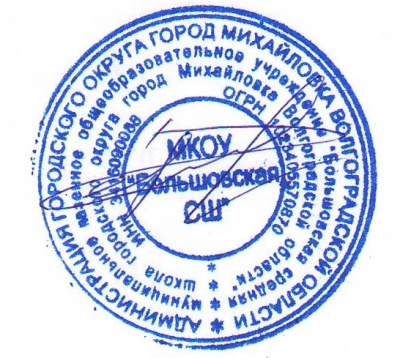 